Приложениек постановлению администрации Юсьвинского муниципального округа Пермского края от         .     .2023 №после изменений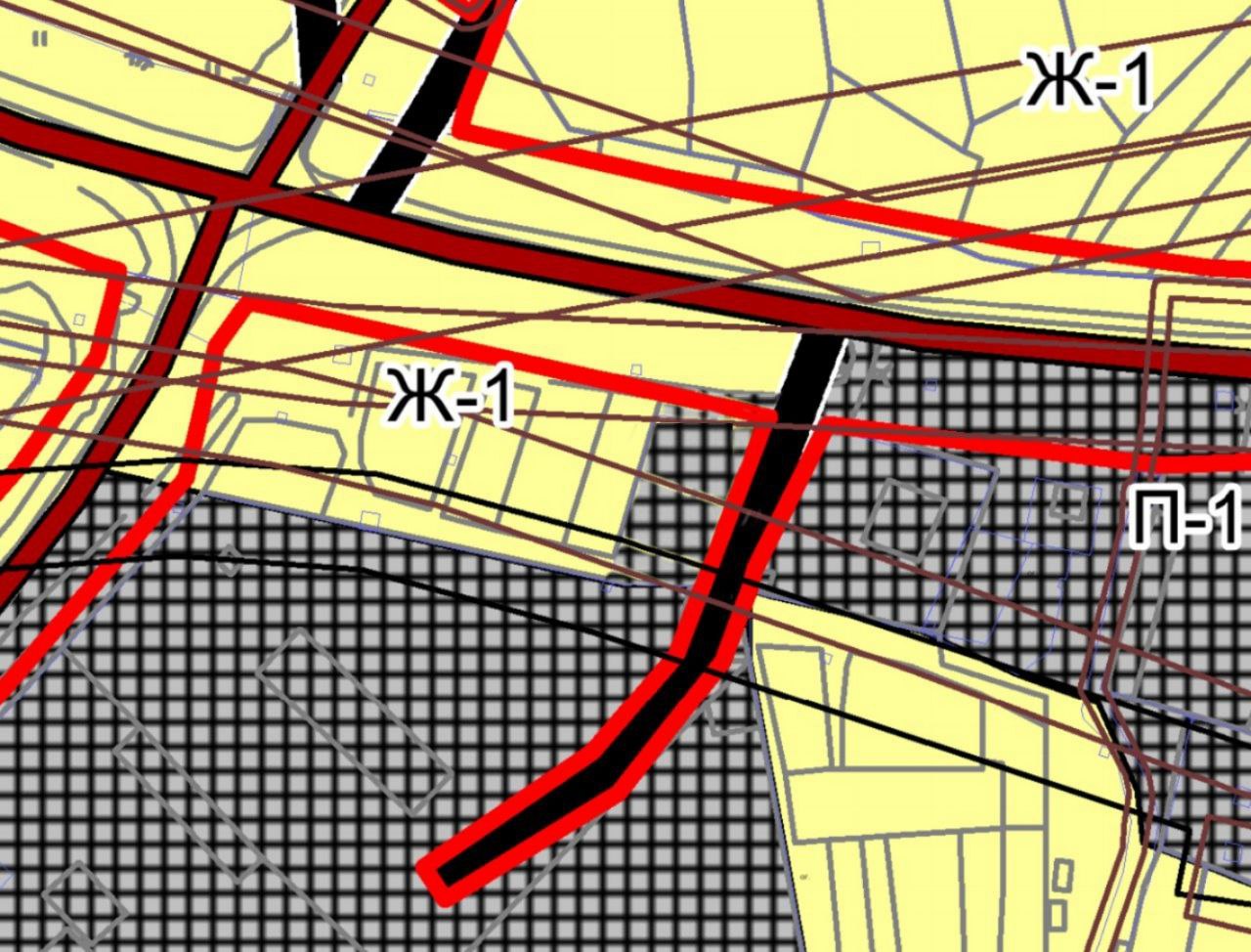     Условные обозначения:- Зона застройки малоэтажными жилыми домами- Производственная зонадо изменений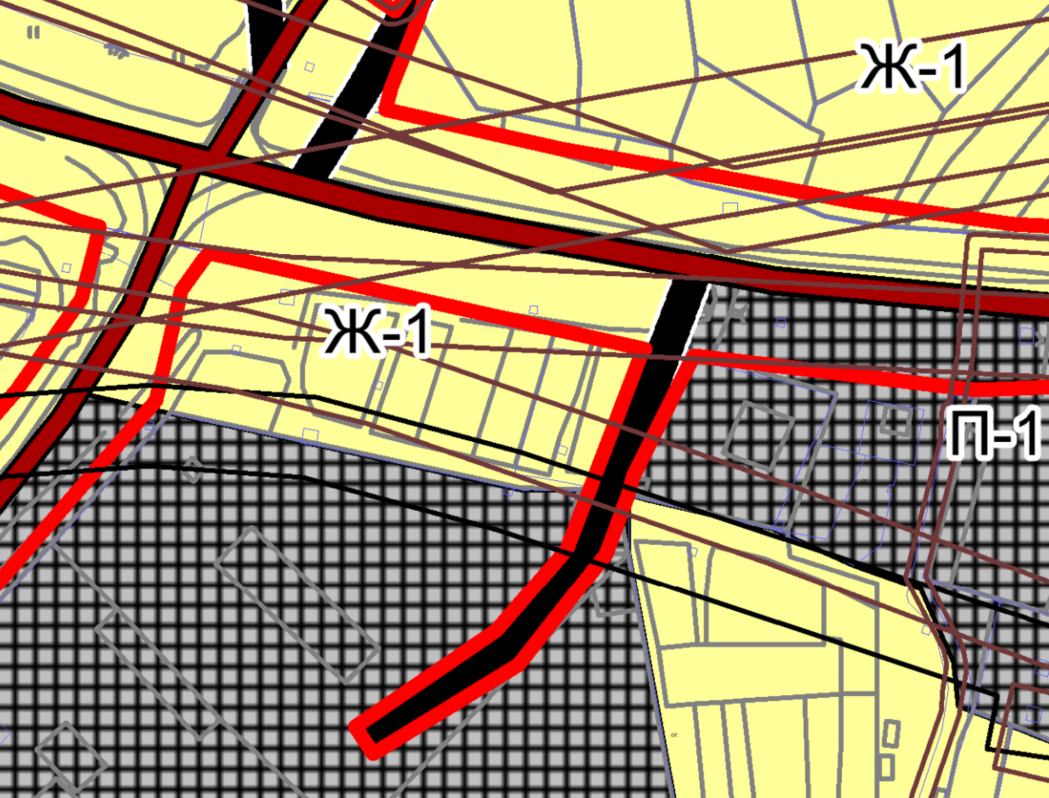     Условные обозначения:- Зона застройки малоэтажными жилыми домами- Производственная зонадо изменений    Условные обозначения: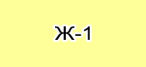 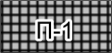 